Supplementary Figure 1. Which IDEAL Stages are in need of reporting guidelines? Survey Results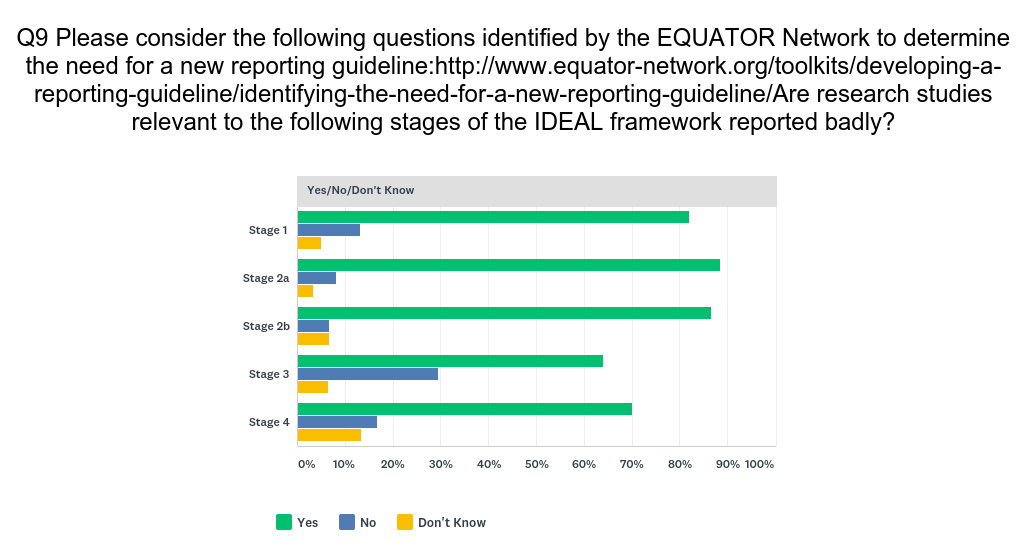 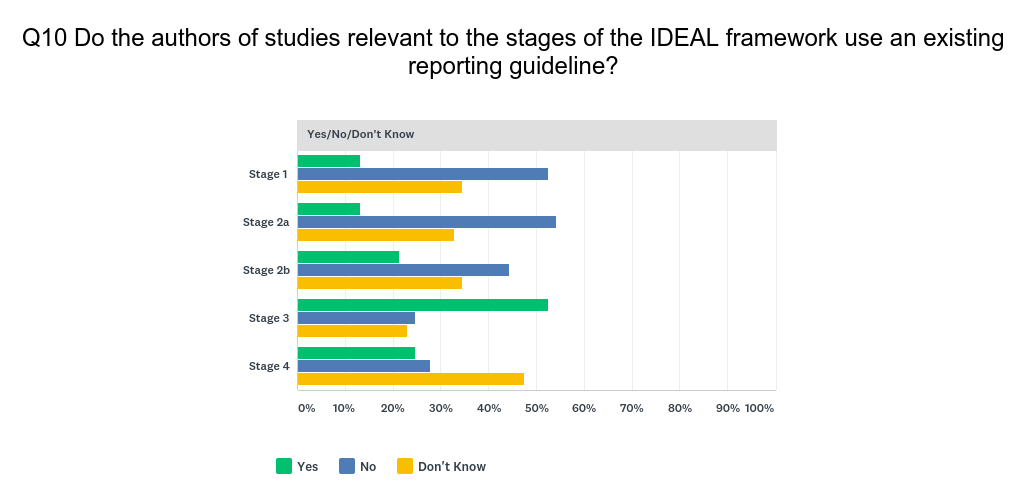 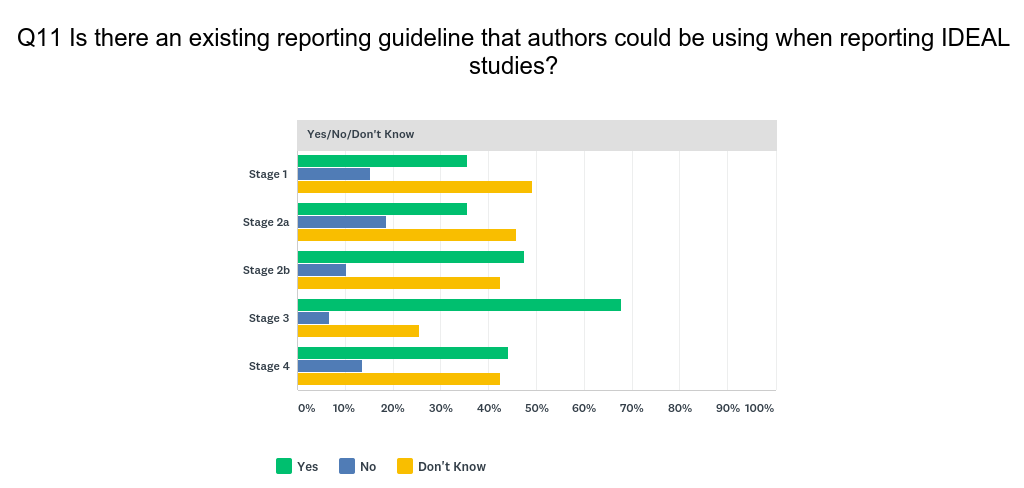 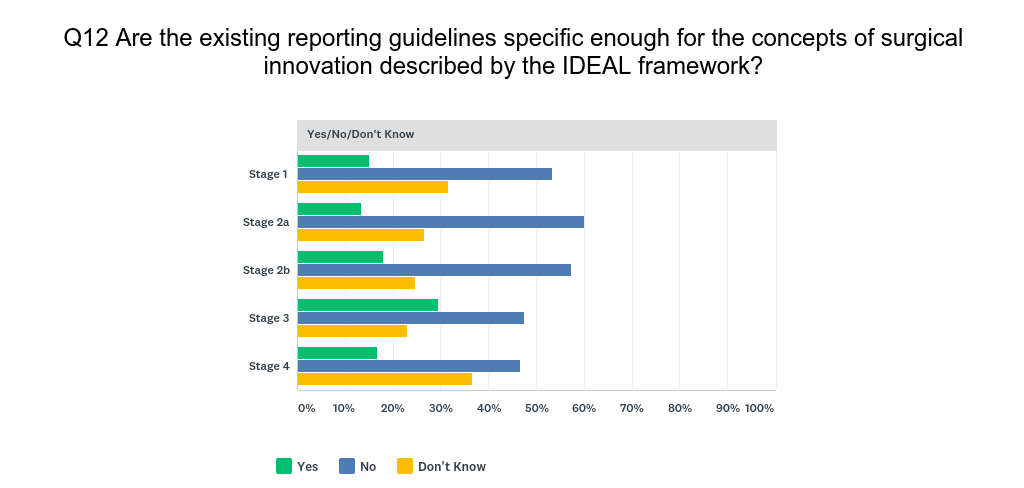 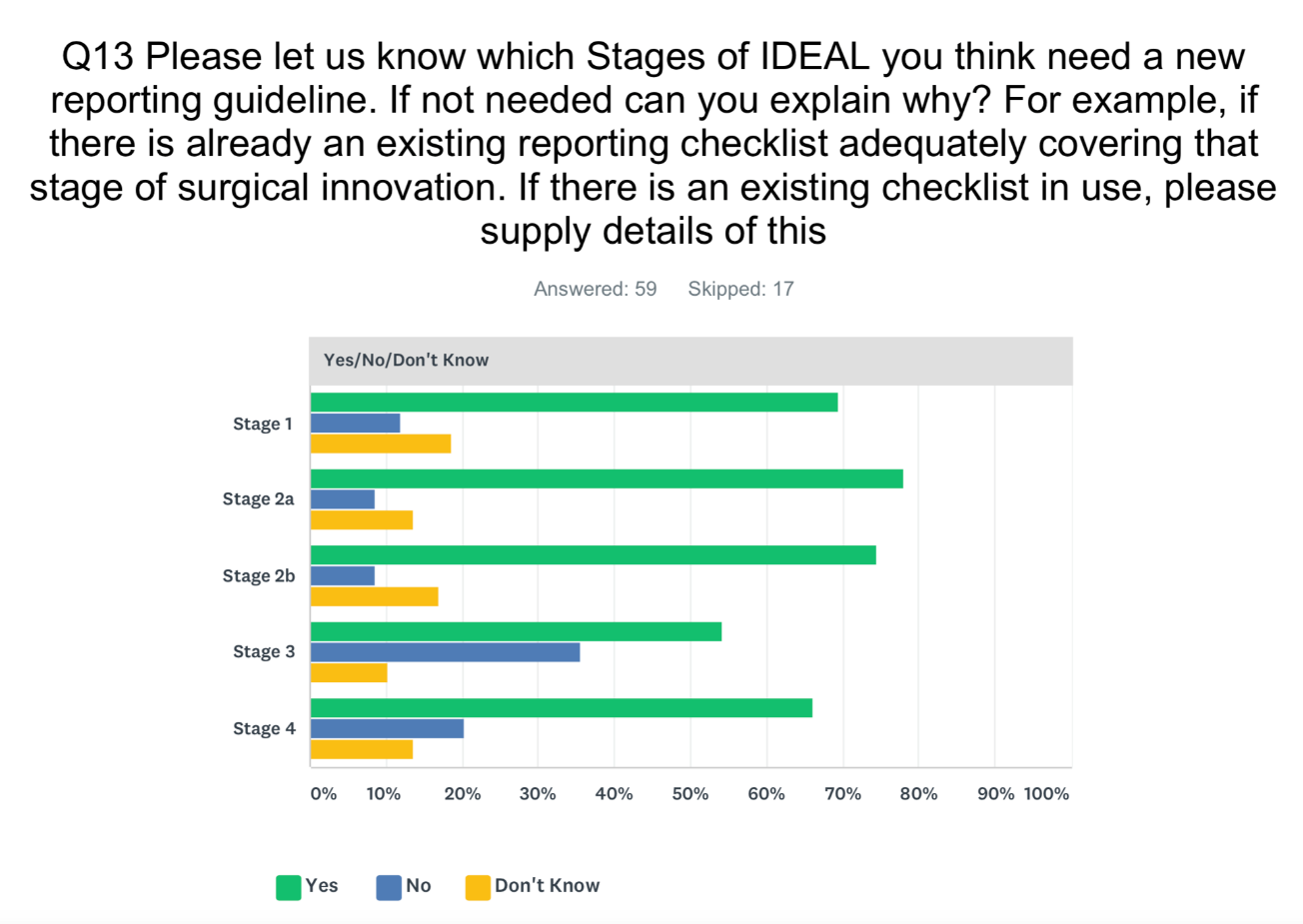 